                                                     OSEBNI PODATKI VLAGATELJAPODATKI O ZAKLJUČENEM IZOBRAŽEVANJUstrokovni izpitpreizkus strokovne usposobljenosti ŽELIM OPRAVLJATI							(obkrožite en prevideni termin)   19. maj                                                15. september                                     17. november                             16. junij                                                20. oktober                                         15. decemberOBVEZNE PRILOGEIzjava izvajalca zdravstvene dejavnosti (delodajalca) o izpolnjevanju pogojev iz 38/2. člena ZZDej-K – izjavo izpolni delodajalecPotrdilo o plačilu stroškov preizkusa strokovne usposobljenosti ali izjava delodajalca o kritju stroškov preizkusa 3.    Potrdilo o plačilu upravne takse pOMEMBNO OBVESTILO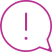 ROKI ZA PODELITEV LICENCE ZA STROKOVNO PODROČJE NA PODLAGI 38/2. ČLENA ZZDej-KZa t. i. »drugo skupino izvajalcev« iz drugega odstavka 38. člena ZZDej-K se rok za podelitev licence za strokovno področje izteče v štirih (4) letih od sklenitve pogodbe o zaposlitvi za delovno mesto diplomirane medicinske sestre. Pogoj za podelitev licence za strokovno področje za t. i. »drugo skupino izvajalcev« je uspešno opravljen preizkus strokovne usposobljenosti. Ime in priimekDekliški priimekDatum rojstvaKraj rojstvaEMŠO številkaDržavljanstvoStalni naslovZačasni naslovNaslov za vročanje stalno prebivališče	 stalno prebivališče	  začasno prebivališčeE-pošta (obvezno)TelefonZaposlen/a v/pri 
(naslov in telefon)Delovno mestoSrednja šola (naziv)Leto začetka šolanjaLeto zaključka šolanja (zaključni izpit)Pridobljen nazivDatum izdaje spričevalaKraj izdaje spričevalaŠtevilka dokumentaDatum in krajZavod, kjer ste opravljali strokovni izpit (naziv in naslov)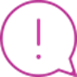 PLAČILO STROŠKOV PREIZKUSAStroške preizkusa v višini  80 € se nakaže na račun Zbornice zdravstvene in babiške nege Slovenije – Zveze,  Ob Železnici 30 A, 1000   Ljubljana, številka  računa: SI56 0201 5025 8761 480, sklic 00 0601-086, sklic 00 0601-087. Pristop k preizkusu je mogoč po prejemu izjave delodajalca o izpolnjevanju pogojev po 38/2. členu ZZDej-K in potrdila o plačilu stroškov preizkusa ali izjave delodajalca o kritju stroškov preizkusa.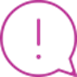 IZJAVA O PODELITVI LICENCE ZA STROKOVNO PODROČJE    Spodaj podpisani izjavljam, da želim, da mi Zbornica – Zveza po uspešno opravljenem preizkusu strokovne    usposobljenosti podeli licenco za strokovno področje. Stroške upravne takse za podelitev licence v višini    22,60 € se nakaže na račun Ministrstva za zdravje RS, Štefanova ulica 5,1000   Ljubljana, podračun JFP, številka računa: SI56 01100-1000315637, sklic: SI11 27111-7111002-71234 (za plačilo iz tujine: SWIFT: BSLJS2X, IBAN: SI56 01100-1000315637, Delivery account:  SI11 27111-7111002-71234). V primeru, da upravne takse ne poravna vlagatelj vloge, je pod namen vplačila potrebno vnesti ime in priimek vlagatelja vloge ter Zbornici – Zvezi posredovati kopijo dokazila o plačilu. Kraj in datumLastnoročni podpis